В случае обнаружения подозрительного предмета:• Не трогать, не передвигать обнаруженный подозрительный предмет! Представьте эту возможность специалистам.• Попросить, чтобы никто не пользовался средствами радиосвязи, в том числе и мобильными телефонами, пультами дистанционного управления сигнализацией автомобилей и другими радиоэлектронными устройствами вблизи данного предметаЕсли Вам на глаза попался подозрительный предмет (мешок, сумка, коробка и т.п.), из него торчат провода, слышен звук тикающих часов, рядом явно нет хозяина этого предмета, то ваши действия:- отойти на безопасное расстояние;- жестом или голосом постараться предупредить окружающих об опасности;- сообщить о найденном предмете по телефону «102» и действовать только в соответствии с полученными рекомендациями;- до приезда полиции и специалистов не подходить к подозрительному предмету и не предпринимать никаких действий по его обезвреживанию.Если Вы стали свидетелем подозрительных действий каких-либо лиц (доставка в жилые дома неизвестных, подозрительных на вид емкостей, упаковок, мешков и т.п.), то ваши действия:- не привлекать на себя внимание лиц, действия которых показались Вам подозрительными;- сообщить о происходящем по телефону «102»;- попытаться запомнить приметы подозрительных вам лиц и номера машин;- до приезда полиции или подразделений других правоохранительных органов не предпринимать никаких активных действий.БУДЬТЕ БДИТЕЛЬНЫМИ!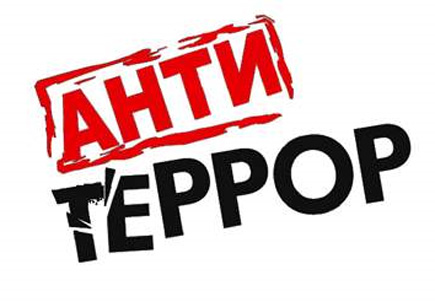 В случае обнаружения подозрительного предмета:• Не трогать, не передвигать обнаруженный подозрительный предмет! Представьте эту возможность специалистам.• Попросить, чтобы никто не пользовался средствами радиосвязи, в том числе и мобильными телефонами, пультами дистанционного управления сигнализацией автомобилей и другими радиоэлектронными устройствами вблизи данного предметаЕсли Вам на глаза попался подозрительный предмет (мешок, сумка, коробка и т.п.), из него торчат провода, слышен звук тикающих часов, рядом явно нет хозяина этого предмета, то ваши действия:- отойти на безопасное расстояние;- жестом или голосом постараться предупредить окружающих об опасности;- сообщить о найденном предмете по телефону «102» и действовать только в соответствии с полученными рекомендациями;- до приезда полиции и специалистов не подходить к подозрительному предмету и не предпринимать никаких действий по его обезвреживанию.Если Вы стали свидетелем подозрительных действий каких-либо лиц (доставка в жилые дома неизвестных, подозрительных на вид емкостей, упаковок, мешков и т.п.), то ваши действия:- не привлекать на себя внимание лиц, действия которых показались Вам подозрительными;- сообщить о происходящем по телефону «102»;- попытаться запомнить приметы подозрительных вам лиц и номера машин;- до приезда полиции или подразделений других правоохранительных органов не предпринимать никаких активных действий.БУДЬТЕ БДИТЕЛЬНЫМИ!В случае обнаружения подозрительного предмета:• Не трогать, не передвигать обнаруженный подозрительный предмет! Представьте эту возможность специалистам.• Попросить, чтобы никто не пользовался средствами радиосвязи, в том числе и мобильными телефонами, пультами дистанционного управления сигнализацией автомобилей и другими радиоэлектронными устройствами вблизи данного предметаЕсли Вам на глаза попался подозрительный предмет (мешок, сумка, коробка и т.п.), из него торчат провода, слышен звук тикающих часов, рядом явно нет хозяина этого предмета, то ваши действия:- отойти на безопасное расстояние;- жестом или голосом постараться предупредить окружающих об опасности;- сообщить о найденном предмете по телефону «102» и действовать только в соответствии с полученными рекомендациями;- до приезда полиции и специалистов не подходить к подозрительному предмету и не предпринимать никаких действий по его обезвреживанию.Если Вы стали свидетелем подозрительных действий каких-либо лиц (доставка в жилые дома неизвестных, подозрительных на вид емкостей, упаковок, мешков и т.п.), то ваши действия:- не привлекать на себя внимание лиц, действия которых показались Вам подозрительными;- сообщить о происходящем по телефону «102»;- попытаться запомнить приметы подозрительных вам лиц и номера машин;- до приезда полиции или подразделений других правоохранительных органов не предпринимать никаких активных действий.БУДЬТЕ БДИТЕЛЬНЫМИ!В случае обнаружения подозрительного предмета:• Не трогать, не передвигать обнаруженный подозрительный предмет! Представьте эту возможность специалистам.• Попросить, чтобы никто не пользовался средствами радиосвязи, в том числе и мобильными телефонами, пультами дистанционного управления сигнализацией автомобилей и другими радиоэлектронными устройствами вблизи данного предметаЕсли Вам на глаза попался подозрительный предмет (мешок, сумка, коробка и т.п.), из него торчат провода, слышен звук тикающих часов, рядом явно нет хозяина этого предмета, то ваши действия:- отойти на безопасное расстояние;- жестом или голосом постараться предупредить окружающих об опасности;- сообщить о найденном предмете по телефону «102» и действовать только в соответствии с полученными рекомендациями;- до приезда полиции и специалистов не подходить к подозрительному предмету и не предпринимать никаких действий по его обезвреживанию.Если Вы стали свидетелем подозрительных действий каких-либо лиц (доставка в жилые дома неизвестных, подозрительных на вид емкостей, упаковок, мешков и т.п.), то ваши действия:- не привлекать на себя внимание лиц, действия которых показались Вам подозрительными;- сообщить о происходящем по телефону «102»;- попытаться запомнить приметы подозрительных вам лиц и номера машин;- до приезда полиции или подразделений других правоохранительных органов не предпринимать никаких активных действий.БУДЬТЕ БДИТЕЛЬНЫМИ!